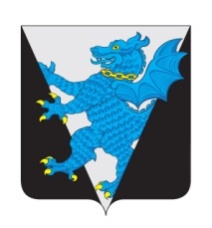 СОВЕТ ГОРОДСКОГО ПОСЕЛЕНИЯ «НОВООРЛОВСК»РЕШЕНИЕ От 29 ноября 2019 года                                                                   №124пгт. НовоорловскО внесении дополнений в Решение Совета городского поселения «Новоорловск» от 03 сентября 2015 года №237 «О порядке проведения антикоррупционной экспертизы нормативных правовых актов и их проектов  в Совете городского поселения «Новоорловск»  Принято Советом городского поселения «Новоорловск» 29 ноября 2019 года С целью приведения Порядка проведения антикоррупционной экспертизы нормативных правовых актов и их проектов  в Совете городского поселения «Новоорловск», утвержденного Решением Совета городского поселения «Новоорловск» от 03 сентября 2015 года №237, Совет городского поселения «Новоорловск»Р Е Ш И Л:1. Внести в Порядок проведения антикоррупционной экспертизы нормативных правовых актов и их проектов  в Совете городского поселения «Новоорловск», утвержденный Решением Совета городского поселения «Новоорловск» от 03 сентября 2015 года №237 (далее - Порядок)    следующие дополнения:1.1. Пункт 4  дополнить подпунктами «з», «и» следующего содержания:«3) заполнение законодательных пробелов при помощи подзаконных актов в отсутствие законодательной делегации соответствующих полномочий - установление общеобязательных правил поведения в подзаконном акте в условиях отсутствия закона;и) нормативные коллизии - противоречия, в том числе внутренние, между нормами, создающие для государственных органов, органов местного самоуправления или организаций (их должностных лиц) возможность произвольного выбора норм, подлежащих применению в конкретном случае.».  2. Настоящее решение вступает в силу на следующий день после дня его официального опубликования (обнародования).      3.  Настоящее решение опубликовать (обнародовать) на информационной доске, расположенной по адресу: пгт Новоорловск, д.5, а так же на официальном сайте информационно-телекоммуникационной сети «Интернет» по адресу: новоорловск.рф. Глава ГП «Новоорловск»                                                 Т.Н. МахутоваПредседатель Совета городского поселения                   Н.Б. Мункуева